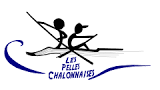 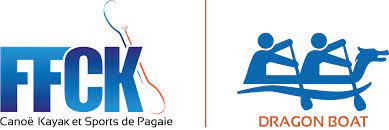 INVITATION CHAMPIONNAT REGIONAL DE DRAGON BOATChâlons-en-Champagne, samedi 6 avril 2024Programme prévisionnel courses FFCK h 00 à 10 h 00 - Accueil des équipes h 00 - Réunion des Juges h 15 - Réunion des Chefs d’équipes 10 h 30 - Début des épreuves  16 h 30 - Fin des épreuves Ce programme pourra subir quelques modifications en fonction du nombre d’équipes inscrites.  Le programme définitif sera transmis aux équipes 2 jours avant le début de la compétition. Conditions d’accès et règlement Le règlement Sportif Dragon Boat FFCK en vigueur sera appliqué sur l’ensemble de la manifestation.  Ce document est accessible sur le site internet de la FFCK : RS et ANNEXES https://www.ffck.org/wp-content/uploads/2022/12/RS_2023_2026_Dragon-Boat_website.pdf https://www.ffck.org/wp-content/uploads/2023/01/Annexes_RS_DBR_2023_website.pdf Note de la Commission Nationale Equipes mixtes conformément à la règlementation de la commission nationalePossibilité de fusion entre club Licence Compétition 2024 avec Certificat médical en cours de validité  La participation à cette course régionale permet d’obtenir des points pour le classement national des clubs Tenue : Les compétiteurs doivent se présenter dans leur tenue de club lors de la compétition  Espace Compétiteurs : L’organisateur réservera aux équipes un espace balisé  Restauration Une restauration rapide sera organisée durant la journée  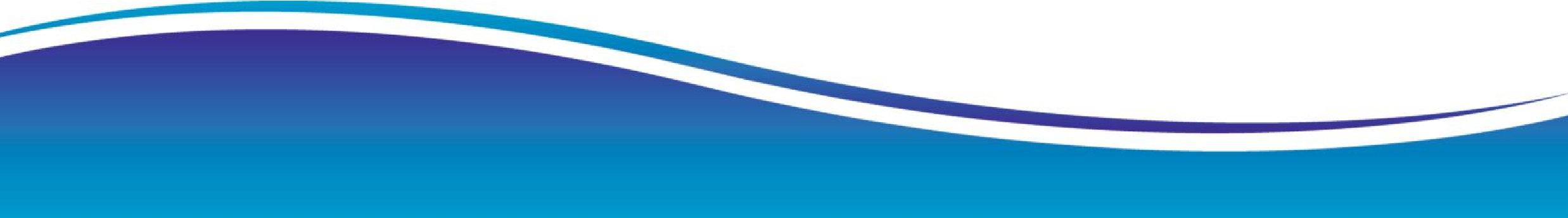 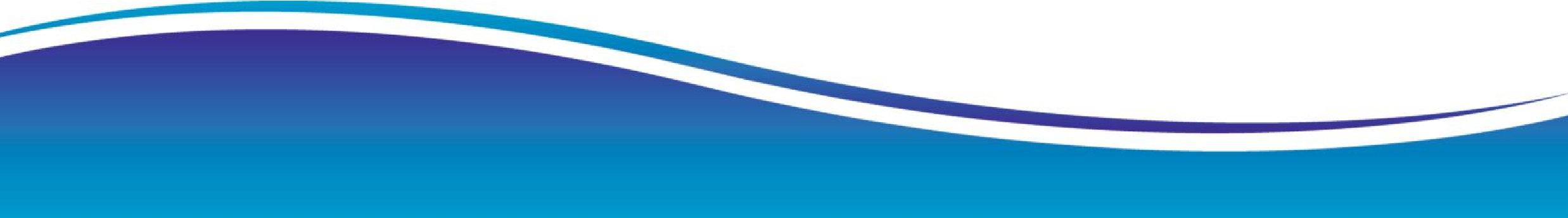      5. Conditions d’accès au centre nautique :   Le centre nautique ne dispose pas d’un grand parking pour les véhicules. Merci de limiter le nombre de véhicules sur place. Compétition : Championnat régional Grand Est de Dragon Boat Epreuves sur 200 et sur 2000 mètres sur la MarneLieu : Centre nautique municipal35, rue du canal louis XII 51 000 Châlons-en-ChampagneOrganisateur : Les Pelles ChâlonnaisesResponsable de l’organisation (R1) Et téléphone portable Christophe Côme06 67 99 71 71Catégories : DB 10 U 21 :         de 15 à 21 ans  Standard :  15 ans et plus  Master :      40 ans et plus  OpenDate limite d’inscription :  Mercredi 27 mars 2024 à 23 h 00 pour les équipes  Mardi 2 avril 2024 à 23 h 00 pour la liste des équipiersInscriptions Par mail : club@avironcanoekayak.frMontant des droits d’inscription :  70 € pour toutes les équipes / 35 € pour les jeunes (U21)Règlement : au club « Les Pelles Châlonnaises » Juges : Chaque club doit être en mesure de mettre à disposition de la CNA DB un juge ou plus Accueil : Le samedi 6 avril à partir de 9 h 00  Centre nautique municipal Réunion des Juges : Le samedi 6 avril à 10 h 00 (Horaire à confirmer)  Réunion des chefs d’équipe : Le samedi 6 avril à 10 h 15 (Horaire à confirmer)   Badges Contrôle embarquement  Chaque équipier devra avoir un badge pour le contrôle avant chaque passage Contacter la CNA pour avoir le fichier vierge 